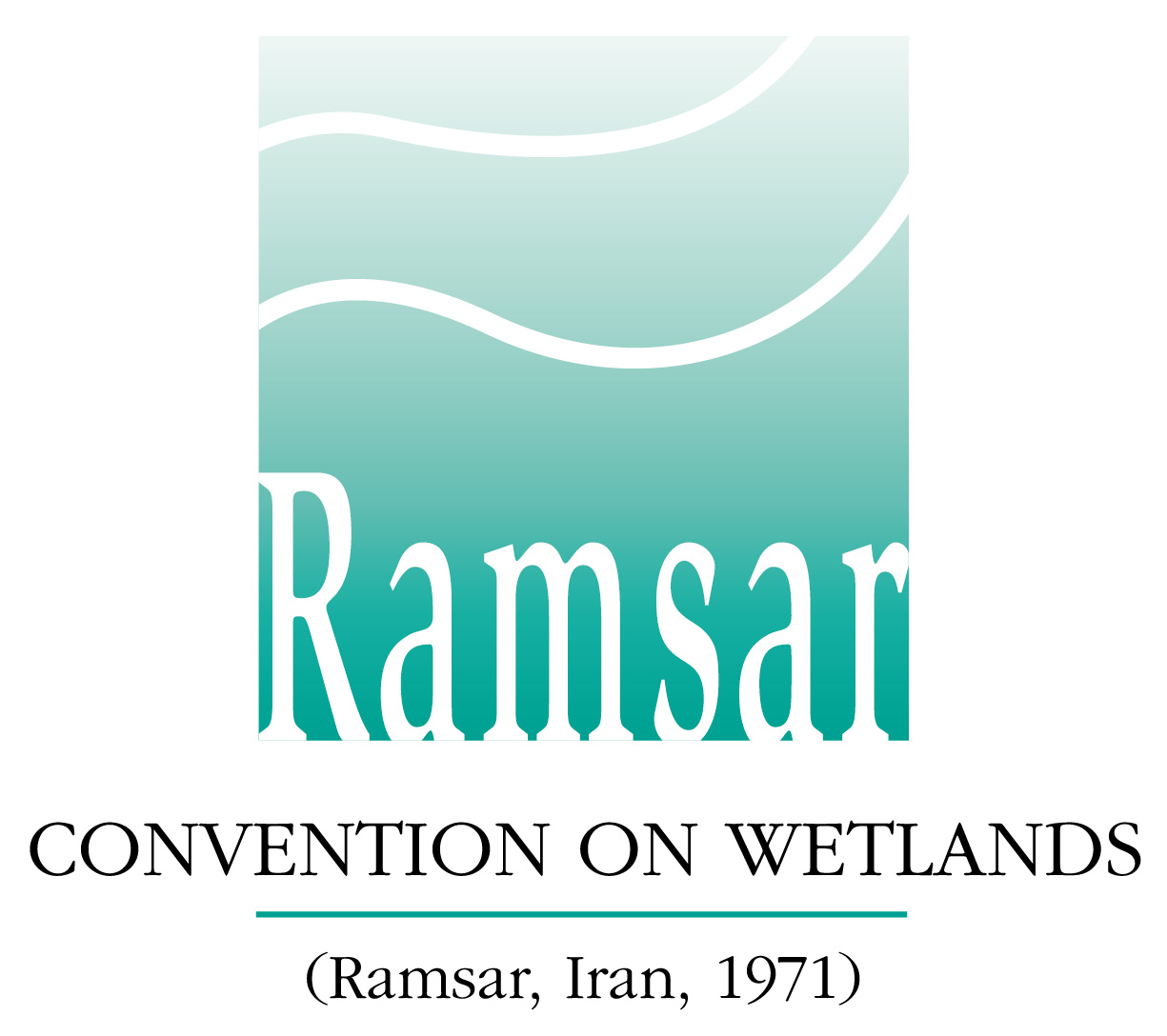 Scientific and Technical Review Panel (STRP) Work Plan 2016-2018 As approved at the 52nd Meeting of the Standing Committee (13-17 June 2016) of the Ramsar Convention on Wetlands Note: The STRP developed a draft work plan for the 2016-2018 triennium at its 19th Meeting (STRP19) (2 to 6 November 2015) for approval by the Standing Committee at its 51st meeting (SC51), pursuant to Resolution XII. 5 (Annex 1, paragraph 49), taking into account the five Thematic Work Areas approved by Contracting Parties at COP12 (Annex 3), the Fourth Ramsar Strategic Plan 2016-2024 (Resolution XII.2) and requests by Contracting Parties in COP12 Resolutions. In accordance with Decision SC51-07, the draft work plan was revised after a broad consultation process with National Focal Points and STRP National Focal Points. The STRP work plan was adopted during the 52nd Meeting of the Standing Committee (SC52) through Decision SC52-07.The work of the STRP for the 2016-2018 triennium will focus on the delivery of the eight high priority tasks, plus the State of the World Wetlands and their Services to People (SoWWS), as decided by the Standing Committee at SC52. For other tasks (not assigned high priority), work will be undertaken during the triennium as time and resources permit, but only after high priority tasks have been sufficiently advanced. No STRP funds will be spent in carrying out such other tasks unless approved by the Management Working Group.Note that in addition to the specific Thematic Work Areas and tasks outlined below, it is important to recall that, within the framework of Resolution XII.5, the STRP has a number of core ad-hoc advisory functions (set forth below). The outputs proposed in this draft work plan are aimed at two target audiences, in line with Resolution XII. 5, Annex 1, paragraph 54, as follows:Policy-makers, including those from the environment and water sectors and other related sectors such as energy, health and sanitation, agriculture, infrastructure andPractitioners, in particular wetland managers and stakeholders, and also others from related fields, such as protected area managers and staff of wetland education centres. For clarity purposes, for outputs seeking to target Ramsar Site managers, the target audience is specified as “Practitioners (Ramsar Site Managers)”. However, for outputs aimed at wetland managers in general, the target audience is specified as “Practitioners (wetland managers)”. The indicative budget for the tasks generally assumes that the costs for layout, design, review, translation and publication are: up to CHF 6,000 for a Factsheet, up to CHF 9,000 for a Policy Brief, up to CHF 13,000 for a Briefing Note and up to CHF 33,500 for a Ramsar Technical Report. These estimates are based on the Secretariat’s publication guidelines and translation costs per page. Ad-hoc advisory functions and collaboration with other International bodies and processesThematic Work Area No. 1: Best practice methodologies/ tools to monitor Ramsar Sites, including surveying, mapping and inventorying recognizing traditional practices of indigenous peoples and local communitiesThematic Work Area No. 2 : Best practices for developing and implementing management plans, action plans and other tools for Ramsar Sites and other wetlandsType of advice/collaborationRes.SP goal & targetDescriptionCosts CHFRamsar Convention ProcessesRamsar Convention ProcessesRamsar Convention ProcessesRamsar Convention ProcessesRamsar Convention ProcessesProviding advice to Ramsar Contracting Parties and stakeholders on the State of the World Wetlands and their Services to People (SoWWS)XII.5, ¶ 253.11, 4.14, 4.16Task description: Producing a 2018 edition of the periodic flagship publication on the state of the world’s wetlands, drivers of wetlands loss and responses to promote the Convention’s objectives with links to the Strategic Plan and other international processes (i.e. Sustainable Development Goals (SDGs), Aichi Targets, Global Biodiversity Outlook). As an important component of this task, the STRP in collaboration with UNEP-WCMC will update the Ramsar-led Wetland Extent Trends (WET) Index to provide a post-2008 trend analysis and correct geographic gaps and imbalances (most notably in the Latin America and the Caribbean region) from the initial proof of concept. In addition, analysis of data from the Global Mangrove Watch produced by JAXA and GlobWetland Africa produced by ESA (see also Task 1.1) will provide critical contributions to the SoWWS. Expected output(s): A global report with derived outputs for specific audiences (i.e. Policy Briefs/Briefing Notes), resources permitting. Target audience(s): Policymakers and practitioners (wetland managers and stakeholders, including protected areas managers and wetland education centres)137,000 [67,000 for layout, design, review, translation and publication costs; 20,000 for authors meetings; and 50,000 for updating the WET Index]Responding to requests for advice or input from the Secretariat and Standing CommitteeXII.5, Annex 1, ¶¶ 1-2; 12 (iii), (v); 154.14These may include, inter alia, advice to the Secretariat on the CEPA Programme, the Fourth Strategic Plan indicators, the revision of the Ramsar Handbooks, engagement with the development of the Global Wetlands Observation System (GWOS), collaboration with the Partnership for Environment and Disaster Risk Reduction (PEDRR), simplifying and repackaging existing guidance on Ramsar Sites management for the production of a simplified manual, etc. No cost implications for STRP budget. Advice provided on a voluntary basis. Drafting or providing input on Draft Resolutions XII.5, Annex 1, ¶¶ 1-2, 12 (iii)4.14The STRP may draft, at the request of Contracting Parties, a Draft Resolution or it may provide input to Draft Resolutions submitted to the COP by Contracting Parties.No cost implications for STRP budget. Advice provided on a voluntary basis.Responding to national or regional relevant requests for advice from Contracting Parties XII.5, Annex 1, ¶¶ 2, 594.14The STRP may, as appropriate, provide advice to Contracting Parties requesting it.No cost implications for STRP budget. Advice provided on a voluntary basis.Ramsar Advisory MissionsXII.5, Annex 1, ¶¶ 1-2, 12 2.5, 2.7, 4.14STRP experts may participate in RAMs when requested to do so and if funds are available within the Secretariat’s budget to cover travel expenses. No cost implications for STRP budget. Advice provided on a voluntary basis. Removals of Ramsar Sites from the Montreux RecordXII.5, Annex 1, ¶¶ 1- 2, 12 (v), 15, 382.5, 2.7, 4.14The STRP may respond to requests by Contracting Parties, as appropriate, concerning the removal of Ramsar Sites from the Montreux Record.No cost implications for STRP budget. Advice provided on a voluntary basis.Wetland City Accreditation Independent Advisory CommitteeRes. XII.10, Annex, ¶ 16 (e)3.11, 4.14, 4.16An STRP expert will serve in the Wetland City Accreditation Independent Advisory Committee.No cost implications for STRP budget. Advice provided on a voluntary basis.Providing advice on emerging issuesXII.5, Annex 1, ¶¶2, 15 (ii), 384.14The STRP may, as necessary and appropriate, keep under review emerging and more strategic issues of relevance for the Convention which may require action or advice in the near- or medium-term future.No cost implications for STRP budget. Advice provided on a voluntary basis.Other international processes of relevance to the Convention and that contribute to implementation of the Convention’s Strategic PlanOther international processes of relevance to the Convention and that contribute to implementation of the Convention’s Strategic PlanOther international processes of relevance to the Convention and that contribute to implementation of the Convention’s Strategic PlanOther international processes of relevance to the Convention and that contribute to implementation of the Convention’s Strategic PlanOther international processes of relevance to the Convention and that contribute to implementation of the Convention’s Strategic PlanEngagement with IPBESXII.2, ¶ 24;XII.3, ¶¶ 48, 49; XII.5, Annex 1,  ¶ 13 (ix), 514.14, 4.18Continue engaging in the work of IPBES through: participation of the STRP Chair in IPBES and MEP meetings, participation of STRP members and other Ramsar experts in global and regional assessments, review of requests to IPBES for thematic assessments, including a thematic assessment on the current status and trends of wetlands and the integration of outcomes from IPBES assessments (i.e. pollinators, land degradation and restoration) into the work of the STRP.STRP Chair travel fund to cover travel costsPeatlands Hotspot AtlasXII.5, Annex 1, ¶¶  1-24.14, 4.18Providing advice, as appropriate and as needed, to the Peatlands Hotspot Atlas project, a collaborative project between Wetlands International (WI), CBD, UNCCD and Ramsar, launched at the UNFCCC COP21. There may be potential for derived Ramsar products, resources permitting and contingent on the Standing Committee’s approval. No cost implications for STRP budget. Advice provided on a voluntary basis.Working Group lead(s) and participants:Lars Dinesen, Roy Gardner, Max Finlayson (lead), Vincent V. Hilomen, Jari Ilmonen, Laura Martinez, Dulce Infante Mata, Rubén Quintana, Lisa-Maria Rebelo, Matt WalpoleContributing organizations: [IOPs/observers/others]Wetlands International (WI) (Marcel Silvius), WWF International (Denis Landenbergue)/  CBD Secretariat, European Space Agency (ESA) (Marc Paganini), International Peatland Society (IPS) (Jack Rieley), Japan Aerospace Exploration Agency (JAXA) (Ake Rosenqvist, Shizu Yabe), Society of Wetland Scientists (SWS) (Nick Davidson),  TNC (Boze Hancok), Tour du Valat (Christian Perennou), UNESCO-IHE (Anne van Dam), WCMC (Diego Juffe-Bignoli), World Heritage Center (Tim Badman)/ STRP NFP Canada (Barry Warner), STRP NFP Malaysia (Abd Rahman Kassim), STRP NFP Portugal (Ana Mendes) Task No. TitlePriorityRes.SP goal & targetTask description, expected outputs & target audiencesCosts CHF 1.1 Earth observation as a “best practice” tool  for inventorying, mapping and monitoring wetlands, including Ramsar SitesHighXII.5, ¶ 25 (as a component of SoWWS)2.5, 2.7; 4.14Task description: Reviewing and reporting on the role and use of earth observation for inventorying, mapping, and monitoring wetlands, including Ramsar Sites. The Global Mangrove Watch, GlobWetland Africa, and other earth observation efforts will be the focus of a Ramsar Technical Report (RTR). The RTR will discuss the use of radar imagery from satellites launched by JAXA as a “best practice” tool for mapping changes in global extent of mangroves over time, including seaward expansion as well as retreat. Mapping the change status of mangroves globally and regionally can facilitate prioritization for protection efforts and identification of restoration opportunities (See also, for example, the Monitoring System of Mangroves in Mexico (SMMM)). The RTR will also review the satellite-derived data from GlobWetland Africa (produced by the European Space Agency and national and local partners), and its resulting toolkit and scientific articles, highlighting earth observation as a “best practice” tool for inventorying, mapping, and monitoring African wetlands, including Ramsar Sites. The benefits of the Satellite-based Wetland Observation System (SWOS) to site management will also be examined. Expected output(s): Ramsar Technical Report Target audiences: PractitionersUp to 33,500 1.2 Development of guidelines for inventories of peatlands for possible designation as Wetlands of International Importance HighXII.11, ¶24 (a) and (b)2.6; 3.8, 3.9, 3.11, 3.12; 4.14Task description: Review and develop guidelines for tropical peatlands’ inventories for their designation as Wetlands of International Importance. The “best practice” scientific and technical guidelines will be discussed in a Briefing Note, covering extent, depth, quality, elevation and survey methodologies. In addition, guidelines will be developed regarding designation of peatlands as Wetlands of International Importance, especially with regards to Criterion 1 and in particular paragraph 121 (vi) of Annex 2 to Resolution XI.8 (hydrological importance in the context of at least regional climate regulation or stability).Expected output(s):1) Briefing Note for practitioners (Ramsar Site managers) to include extension, depths, quality, elevation and survey methodologies and2) Revised guidelines as an Annex to a Draft Resolution to be submitted to Standing Committee and the 13th Conference of the Contracting Parties (COP13)Target audience(s): Practitioners (Ramsar Site managers) (Briefing Note) and policymakers (Annex to DR) Up to 13,000 1.3 Wetland cultural inventories implementation workshop XII.5, Annex 32.5, 2.7; 3.10, 3.11; 4.14, 4.16, 4.19Task description: In collaboration with the Ramsar Culture Network and the Ramsar Regional Centre for Training and Research in the Western Hemisphere (CREHO), convene a small capacity building workshop for Ramsar Site Managers and STRP National Focal Points to examine the practical application of cultural inventories. Compile a set of case studies illustrating the application of wetland cultural inventories, including examples incorporating indigenous and local knowledge.Expected output(s): Capacity building workshop, a set of case studies to be published on the Ramsar website as part of the Ramsar Sites Management Toolkit (see task No. 2.1 below), and a webinar on cultural inventories.   Target audience(s): Practitioners (Ramsar Site Managers)Up to 10,000 Working Group lead(s) and participantsSusanna Aguilar, Channa Bambaradeniya (lead), Ruth Cromie, Lars Dinesen, Jari Ilmonen, Guangchun Lei, Kassim Kulindwa, Ritesh Kumar Contributing organizations [IOPs/observers/others]BirdLife International (Zoltan Waliczky), International Union for Conservation of Nature (IUCN) (Stefano Barchiesi, William Darwall), International Water Management Institute (IWMI) (Sanjiv de Silva), WI (Marcel Silvius), WWT (Rob Shore)/ AEWA Technical Committee (David Stroud), SWS (Nick Davidson), Tour du Valat/Mediterranean Wetlands Observatory (Christian Perennou), UNEP (Marisol Estrella), UN-Habitat (Rob McInnes), UNESCO-MAB (Marie Prchlova), World Heritage Center (Tim Badman)/ International Peatland Society (Jack Rieley)Task No. TitlePriority Res.SP goal & targetTask description, expected outputs & target audiencesCosts CHF2.1 Ramsar wetland Sites management toolkitHighXII.11 ¶28; XII.13; ¶¶ , 27, 28; 3.8, 3.9, 3.10, 3.11, 3.12; 4.14, Task description: Compilation of an online ‘Ramsar Sites Management Toolkit’, which consists of a dedicated page on the Ramsar website with appropriate translation into Ramsar languagesExpected output(s): A web page that would contain existing STRP guidance and outputs on site management, including best practices and case studies on wetland restoration and traditional and local knowledge of indigenous peoples and local communities to be compiled by the Secretariat, along with a list of international and/or regional initiatives and capacity development resources and relevant reference sources. The site would be updated and maintained on a regular basis by the Secretariat. The STRP would provide relevant technical guidance and material with annotations to be included in this toolkit.Target audience(s): Practitioners (Ramsar Site managers)No cost implications for STRP budget for providing advice.Possible translation costs, to be determined.2.2 Wetland management to reduce the risk of waterborne and aquatic-vector borne diseases XII. 5, Annex 1, ¶¶  1-2; 15 (ii); 382.5, 2.7; 3.8, 3.9, 3.11, 3.12; 4.14Task description: Provide advice on wetland management for reducing the risks of waterborne and aquatic-vector borne diseases, informed by Ramsar Technical Report No. 6 Healthy Wetlands, Healthy People and supplemented with current best practices.Expected output(s):1) Briefing Note for practitioners (wetland managers) and2) Policy Brief to set vector control in a broad context, highlighting the value of appropriate wetland management in reducing the risks of waterborne and aquatic-vector borne diseases.Target audience(s): Practitioners (wetland managers) and policymakers Up to 22,000 [13,000 for a Briefing Note and 9,000 for a Policy Brief]2.3 Transboundary wetland managementXII.5, Annex 1, ¶¶  1-23.8, 3.9, 3.11, 3.12; 4.14, Task description: Produce a Policy Brief that outlines approaches and best practices for developing and implementing transboundary wetland management plans and other tools, as well as lessons learned, with an emphasis on sharing water resources, basin management and maintenance of the ecological character of transboundary wetlands, including an introduction on relevant international/regional initiatives.Expected output(s): Policy Brief Target audience(s): PolicymakersUp to  9,0002.4 Assessment of the progress made with the implementation of the “Guidelines for Global Action on Peatlands (GAP)”XII.11, ¶24(c) and ¶272.6; 3.8, 3.9, 3.11, 3.12; 4.14, 4.18Task description: Development and dissemination of a questionnaire to selected Contracting Parties through their STRP National Focal Points, based on peatland area/other criteria, with a view to identifying best practices for implementing a wetland action plan.Expected output(s): Summary report and webinar on the progress in implementing the GAP. Further outputs are dependent on findings. Target audience(s): Policymakers and practitioners.Up to 9,000   2.5 Best practices for developing and implementing action plans to manage Invasive Alien Species in Ramsar Sites and other wetlands: a guide to available guidanceXII.2, Annex, ¶ 30 1.4; 2.5, 2.7;  3.8, 3.9, 3.11, 3.12; 4.14, Task description: Produce a Briefing Note that provides a guide to available guidance on best practices for developing and implementing action plans to manage Invasive Alien Species in Ramsar Sites and other wetlands (in collaboration with AEWA).Expected output(s): Briefing NoteTarget audience(s): Practitioners (wetland managers)Up to 13,0002.6Montreux RecordXII.5, Annex 1, ¶¶ 1-2; 12 (v); 15; 382.5, 2.7; 3.8, 3.9, 3.11, 3.12; 4.14Task description: Provide advice on utility of the Montreux Record as a tool for Ramsar Sites.Expected output(s): 1) Publish the report on “Change in ecological character ofwetland sites – a review of Ramsar guidance and mechanisms,” which discusses the Montreux Record, on the Ramsar website as part of the Ramsar Sites Management Toolkit (see task No. 2.1 above), and 2) Produce a webinar to discuss the possible utility of the Montreux Record to bring positive national and international conservation attention to Ramsar Sites.  Target audience(s): Practitioners (Ramsar Site managers) and policymakersNo cost implications for STRP budget as the report has already been prepared and the Secretariat has the required webinar softwareThematic Work Area No. 3: Methodologies for economic and non-economic valuation of the values of the goods and services of wetlands Working Group lead(s) and participantsChanna Bambaradeniya, Ruth Cromie, Lars Dinesen, Siobhan Fennessy, Max Finlayson, Vincent V. Hilomen , Kassim Kulindwa, Ritesh Kumar (lead),  Guangchun Lei, Laura Martinez, Dulce Infante Mata, Matt WalpoleContributing organizations [IOPs/observers/others]BirdLife International (Zoltan Waliczky), IUCN (Stefano Barchiesi), IWMI (Sanjiv De Silva), WI (Marcel Silvius), WWF International (Denis Landenbergue), WWT (Rob Shore)/ Tour Du Valat/Mediterranean Wetlands Observatory (Christian Perennou), SWS  (Nick Davidson), UN-Habitat (Rob McInnes), UNESCO-IHE (Anne van Dam), UNESCO-MAB (Marie Prchalova), World Heritage Center (Tim Badman)/ STRP NFP Malaysia (Abd Rahman Kassim) Task No. titlePriorityRes.SP goal & targetTask description, expected outputs & target audiencesCosts CHF3.1 Wetland ecosystem services assessment and valuation Policy Brief  with toolkitHighXII.13, ¶¶ 27; XII.15 ¶ 211.1, 1.3; 3.8, 3.9, 3.10, 3.11, 3.12; 4.14 Task description: Informing policymakers, through a Policy Brief, on the state of the art for recognizing, assessing and applying multiple values of wetlands for their integrated management. Scope of the Policy Brief to include: the case for integrating multiple wetland values and wise use, using multiple values in sectoral decision making, state of art on methods for recognizing and assessing multiple values, integrating indigenous and local knowledge in valuation; using values to support integrated wetland management. The Policy Brief would be annexed by a protocol for assessing multiple values of wetlands, which would be adapted from an existing IPBES (5-step) guide on assessing multiple values of nature. (The 5-step guide is an outcome of IPBES deliverable 3(d): Diverse conceptualization of multiple values of nature and its benefits, including biodiversity and ecosystem functions and services, and is available online as Annex 2 of the working document for the 4th Plenary meeting.)We will also translate this protocol into a Ramsar Technical Report and toolkit for assisting wetland practitioners in the application of the 5-step guidance. For each of the 5 steps in the multiple values protocol, guidance on tools, methods and case studies will be made available to assist with application. The toolkit will be included as part of a suite of wetland management tools proposed under Thematic Work Area 2 (above) (task No. 2.1).Expected output(s): 1) Policy Brief on recognizing, assessing and applying multiple values of wetlands for integrated wetland management, with an annexed protocol;2) Ramsar Technical Report and a toolkit on assessing multiple values of wetlands and applying them to integrated managementTarget audience(s): Policymakers (Policy Brief) and practitioners (wetland managers) (annexed protocol, Ramsar Technical Report and toolkit)Up to 25,300 [9,000 for layout, design, review, translation and publication costs; 6,300 for consultant; and 10,000 for a six-person writing workshop] Up to 33,5003.2 Wetland Ecosystems and  Disaster Risk ReductionHigh XII.13, ¶¶25, 301.1, 1.3; 3.8, 3.9, 3.11, 3.12; 4.14Task Description: Provide an overview of current knowledge on the role of wetland ecosystem services in reducing disaster risk, opportunities and best practices for integrating wetland conservation and wise use and disaster risk reduction, and provide options for policy makers to consider in the two sectors (disaster risk reduction and wetland management) for joint action. Expected output(s): Policy Brief on integrating wetlands in Disaster Risk ReductionTarget audience: Policymakers Up to 9,0003.3 Case studies on ‘wetland valuation and wise use’XII.13, ¶ 27; XII.15, ¶ 211.1, 1.3; 3.8, 3.9, 3.10, 3.11, 3.12; 4.14 Task description: Develop case studies and methods (including those provided by other biodiversity-related conventions and organizations) on using multiple values of wetlands in the planning and decision making contexts, which will be synthesized for policymakers. Expected output(s): 1) Case studies and methods to be included as part of a suite of wetland management tools proposed under Thematic Work Area 2 (above) (task No. 2.1) and 2) Policy BriefTarget audience(s): Practitioners (wetland managers) (case studies and methods) and policymakers (Policy Brief)9,000 Thematic Work Area No. 4:  Balancing wetland conservation and development e.g. infrastructure, urbanization, forestry, extraction, industries and agricultureWorking Group lead(s) and participants:Ruth Cromie, Peter Davies, Roy Gardner, Max Finlayson, Kassim Kulindwa, Dulce Infante Mata, Laura Martinez (lead), Rubén Quintana Contributing organizations: [IOPs/observers/others]BirdLife International (Zoltan Waliczky), IUCN (Stefano Barchiesi), IWMI (Sanjiv da Silva), WWF International (Denis Landenbergue, Lifeng Li)/ SWS (Nick Davidson), UNESCO-IHE (Anne van Dam)/STRP NFP Malaysia (Abd Rahman Kassim)Task No. TitlePriorityRes.SP goal & targetTask description, expected outputs & target audiencesCosts CHF4.1 Water requirements for wetlandsHighXII.12, ¶ 241.1, 1.2, 1.3; 2.5; 3.8, 3.9, 3.11, 3.12, 3.13; 4.14Task description: A joint Technical Report with WWF that would discuss approaches to assess wetlands water requirements and how to determine and apply strategies and tools for the determination and allocation of water to wetlands, such as balancing wetlands needs with those of industrial and extractive industries. It will also include approaches for developing a programme to monitor the water requirements of wetlands. The Ramsar Technical Report will take into account the experiences of Mexico with the establishment of water reserves, the experiences of China, Australia, South Africa, Kenya and EU member countries with the creation of river basin plans, and the experience of the United States with dam management. A Policy Brief that would provide options on approaches for incorporating wetlands water requirements into national sectoral policies/plans and river basin plans (mindful that such approaches would be specific to the national context). Expected output(s): 1) Technical Report for practitioners on assessing and implementing wetland water requirements and2) Policy Brief on incorporating wetlands water requirement into national policies/plans and river basin plansTarget audience(s): Policymakers and practitioners (wetland managers) at the national, basin and local levelsUp to 9000 (for Policy Brief)[100,000  would be provided by WWF to cover joint technical report]4.2 Review and analysis of Ramsar Advisory Missions (RAMs) ReportsHighXII.5, Annex 1, ¶¶  1-2; 121.1, 1.2, 1.3, 1.4; 2.5, 2.7; 3.8, 3.9, 3.10, 3.11, 3.12, 3.13; 4.14 Task description: a review and analysis of all Ramsar Advisory Missions (RAMs) reports to examine lessons learned from balancing wetland conservation with infrastructure development, urbanization, and industry to improve management and monitoring mechanisms and address threats to Ramsar sites.More than 79 RAMs, many of which have dealt with balancing wetland conservation with extractive uses, development and infrastructure, urbanization, forestry, industries and agriculture-related issues, as well as Indigenous and Local Knowledge systems, have been conducted to date. The reports provide a rich resource of potential case studies about Convention implementation, challenges and successes. STRP NFPs will be requested to provide feedback and assistance in this review process. Expected output(s): 1) A comprehensive analysis, which would be posted on the RAMs home page of the Ramsar website2) The content from the analysis would be culled for a Policy Brief (facilitating the understanding and the use of the RAM concept and highlighting the value of RAMs to policy makers and lessons learned)3) Briefing Note (facilitating the understanding and the use of the RAM process to Ramsar Site managers), highlighting selected case studies and 4) Webinars may also be conducted to reach a wider audienceTarget audience(s): Policymakers and practitioners (wetland managers). Note that the outputs maybe be useful in resource mobilization for more RAMsUp to 44,000 [Of which WWF would provide 22,000 to cover the costs for a consultancy to produce the comprehensive analysis; 9,000 of STRP funds for a Policy Brief and 13,000 for a Briefing Note. Please note that there are no costs to the STRP associated with the production of webinars, as the Secretariat has the required software]4.3 Aquaculture developments and wise use of wetlandsXII.5, Annex 1, ¶¶  1-21.1, 1.2, 1.3, 1.4; 2.5, 2.7; 3.8, 3.9, 3.11, 3.12, 3.13; 4.14 Task description: Linking the main types of aquaculture production systems in the world to the Ramsar wetland classification system in the context of the interactive governance framework. This output would help inform policymakers in the conservation, aquaculture and finance sectors on the environmental and social impacts of aquaculture. The Policy Brief will discuss the risks of aquaculture and its potential to contribute to food security, wise use of wetlands and sustainable and equitable development. Expected output(s): Policy Brief on aquaculture developments and wise use of wetlandsTarget audience(s): Policymakers in both conservation and aquaculture communities 9,000 [possibility of holding a small writing workshop, linked to the SoWWS or other writing meetings]Thematic Work Area No. 5: Climate change and wetlands: innovative methodologies for wetlands restorationWorking Group lead(s) and participants:Susana Aguilar, Peter Davies, Lars Dinesen,  Siobhan Fennessy (co-lead),  Max Finlayson, Vincent V. Hilomen, Jari Ilmonen,  Dulce Infante Mata, Kassim Kulindwa, Ritesh Kumar,  Guangchun Lei (co-lead)Contributing organizations: [IOPs/observers/others]BirdLife International (Zoltan Waliczky), WI (Marcel Silvius)/ UNESCO-MAB (Marie Prchalova), SWS (Nick Davidson), Tour du Valat (Christian Perennou), UN Habitat (Rob McInnes)/ STRP NFP Canada (Barry Warner), STRP NFP Malaysia (Abd Rahman Kassim), STRP NFP Portugal (Ana Mendes), IPS (Jack Rieley)Task No., TitlePriorityRes.SP goal & targetTask description, expected outputs & target audiencesCosts CHF5.1 Promoting best practices in wetland restorationHighXII.2; XII.11, ¶ 281.3, 1.4; 2.5, 2.7; 3.8,3.9, 3.11, 3.12; 4.14,  Task description: Compiling best practices in wetland restoration for climate change mitigation and adaptation, including policies, instruments, and incentives and technical innovations from different regions. Expected output(s): 1) Building on Ramsar Briefing Note No.5, a new Briefing Note will highlight the potential for and reasons to conduct wetland restoration in the climate change context 2) Policy Brief will discuss best practices and policy options in wetland restoration incentives and instruments (e.g. carbon fund\private sector\VCS\CCBA climate community biodiversity alliance) to explain available approaches to invest in these effortsTarget audience(s): Policymakers and practitioners (wetland managers) Up to 22,000 [13,000 for a Briefing Note and 9,000 for a Policy Brief;possibility of holding a small writing workshop, linked to the SoWWS or other writing meetings]5.2 The implications of REDD-plus for the wise use of wetlandsXII.2; XII.5, Annex 1, ¶¶  1-23.8,3.9, 3.11, 3.12; 4.14,  Task description: A review of decisions made by multilateral environment agreements concerning REDD-plus and their implications both for restoration (enhancement) and the wise use of wetlands. Expected output(s): Policy BriefTarget audience(s): PolicymakersUp to 9,0005.3Advice for the 13th Meeting of the Conference of the Parties on practical methods for rewetting and restoring peatlands XII.11, ¶24(d) and ¶281.1, 1.3; 2.5, 2.6; 2.7; 3.8,3.9, 3.11, 3.12; 4.14,  Task description: A Ramsar Technical Report that reviews the links between practical restoration and rewetting methods for peatlands in order to prevent carbon transfer from soils and vegetation to the atmosphere.  Expected output(s): 1) a Ramsar Technical Report as an overview and with references to a compilation of experiences on methods of rewetting based on existing literature and 2) Guidance as an annex to a Draft Resolution, if desired by Contracting Parties, or as an Information Document for COP13Target audience(s): Practitioners (Ramsar Site managers) Up to 33,500